Załącznik nr 2 do Uchwały Nr 67/2019Prezydium Polskiej Komisji Akredytacyjnejz dnia 28 lutego 2019 r.Profil praktyczny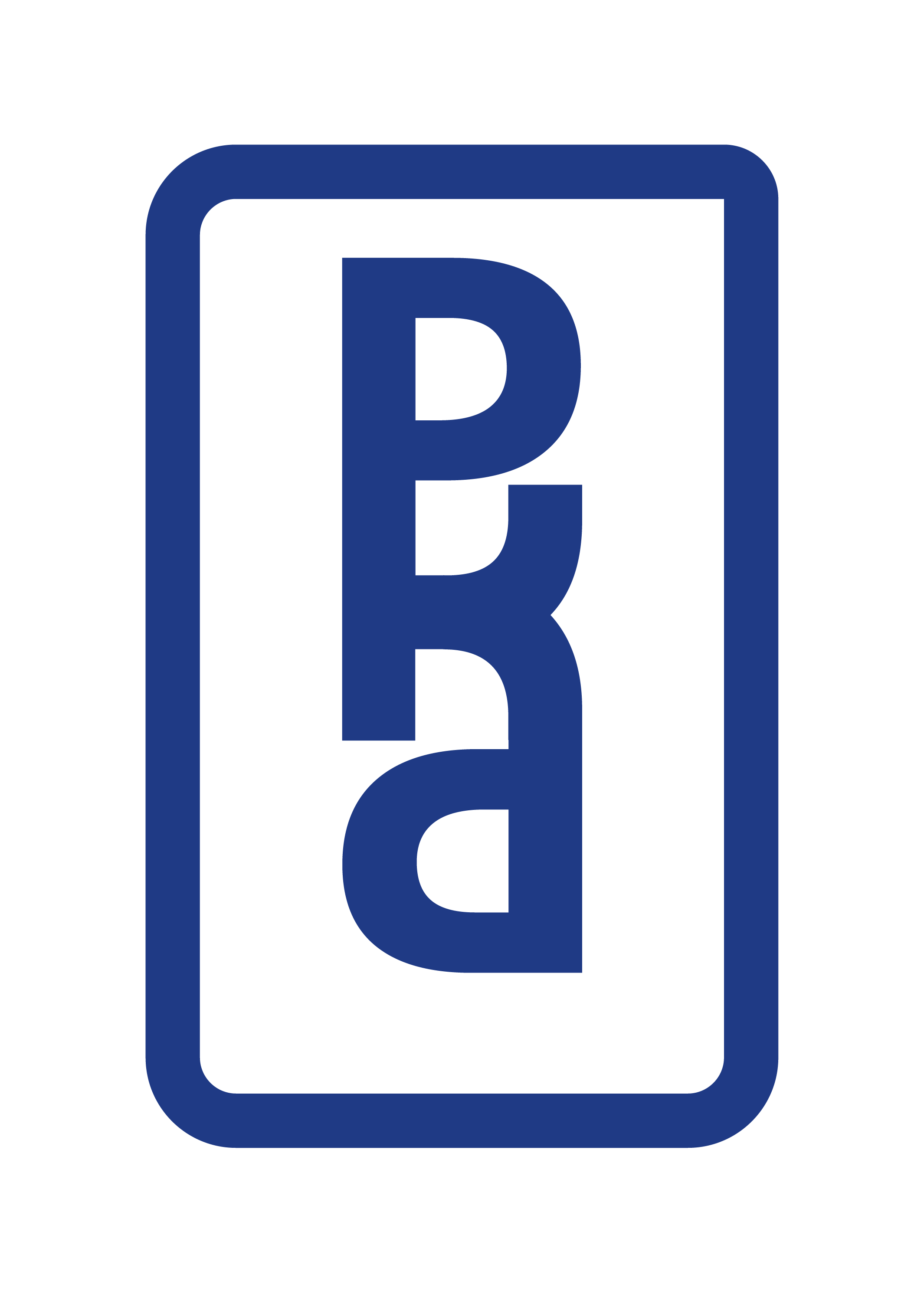 Raport zespołu oceniającegoPolskiej Komisji AkredytacyjnejNazwa kierunku studiów:Nazwa i siedziba uczelni prowadzącej kierunek:Data przeprowadzenia wizytacji:Warszawa, ……..(rok opracowania raportu)Spis treści1.	Informacja o wizytacji i jej przebiegu	41.1.Skład zespołu oceniającego Polskiej Komisji Akredytacyjnej	41.2. Informacja o przebiegu oceny	42.	Podstawowe informacje o ocenianym kierunku i programie studiów	53.	Opis spełnienia szczegółowych kryteriów oceny programowej i standardów jakości kształcenia	6Kryterium 1. Konstrukcja programu studiów: koncepcja, cele kształcenia i efekty uczenia się	6Kryterium 2. Realizacja programu studiów: treści programowe, harmonogram realizacji programu studiów oraz formy i organizacja zajęć, metody kształcenia, praktyki zawodowe, organizacja procesu nauczania i uczenia się	6Kryterium 3. Przyjęcie na studia, weryfikacja osiągnięcia przez studentów efektów uczenia się, zaliczanie poszczególnych semestrów i lat oraz dyplomowanie	7Kryterium 4. Kompetencje, doświadczenie, kwalifikacje i liczebność kadry prowadzącej kształcenie oraz rozwój i doskonalenie kadry	7Kryterium 5. Infrastruktura i zasoby edukacyjne wykorzystywane w realizacji programu studiów oraz ich doskonalenie	8Kryterium 6. Współpraca z otoczeniem społeczno-gospodarczym w konstruowaniu, realizacji i doskonaleniu programu studiów oraz jej wpływ na rozwój kierunku	8Kryterium 7. Warunki i sposoby podnoszenia stopnia umiędzynarodowienia procesu kształcenia na kierunku	9Kryterium 8. Wsparcie studentów w uczeniu się, rozwoju społecznym, naukowym lub zawodowym i wejściu na rynek pracy oraz rozwój i doskonalenie form wsparcia	9Kryterium 9. Publiczny dostęp do informacji o programie studiów, warunkach jego realizacji i osiąganych rezultatach	10Kryterium 10. Polityka jakości, projektowanie, zatwierdzanie, monitorowanie, przegląd i doskonalenie programu studiów	10Zalecenia	104.	Ocena dostosowania się uczelni do zaleceń o charakterze naprawczym sformułowanych w uzasadnieniu uchwały Prezydium PKA w sprawie oceny programowej na kierunku studiów, która poprzedziła bieżącą ocenę (w porządku wg poszczególnych zaleceń)		115.	Załączniki:	12Załącznik nr 1. Podstawa prawna oceny jakości kształcenia	12Załącznik nr 2. Szczegółowy harmonogram przeprowadzonej wizytacji uwzględniający podział zadań pomiędzy członków zespołu oceniającego	12Załącznik nr 3. Ocena wybranych prac etapowych i dyplomowych	12Część I - ocena losowo wybranych prac etapowych	12Część II - ocena losowo wybranych prac dyplomowych	13Załącznik nr 4. Wykaz zajęć/grup zajęć, których obsada zajęć jest nieprawidłowa	14Załącznik nr 5. Informacja o hospitowanych zajęciach/grupach zajęć i ich ocena	14Informacja o wizytacji i jej przebiegu1.1.Skład zespołu oceniającego Polskiej Komisji AkredytacyjnejPrzewodniczący………………………., członek PKA członkowie:1………………………………….	2. …………………………………	3. …………………………………	4. …………………………………	1.2. Informacja o przebiegu oceny…………………………………………………………………………………………………Należy podać informację, czy jest to pierwsza czy kolejna ocena oraz wskazać jej przesłanki: inicjatywa PKA, wniosek ministra właściwego ds. szkolnictwa wyższego, wniosek uczelni, a także przedstawić w sposób zwięzły procedurę oceny, wymienić najważniejsze czynności, które zostały wykonane przez członków ZO PKA w trakcie wizytacji oraz odbyte spotkania z interesariuszami wewnętrznymi i zewnętrznymi. Jeżeli bieżąca ocena jest kolejną oceną programową należy podać informację o wynikach ostatniej oceny programowej.Podstawa prawna oceny została określona w Załączniku nr 1, a szczegółowy harmonogram wizytacji, uwzględniający podział zadań pomiędzy członków zespołu oceniającego, w Załączniku nr 2.Podstawowe informacje o ocenianym kierunku i programie studiów(jeśli studia na kierunku są prowadzone na różnych poziomach, informacje należy przedstawić dla każdego poziomu studiów)Opis spełnienia szczegółowych kryteriów oceny programowej i standardów jakości kształceniaKryterium 1. Konstrukcja programu studiów: koncepcja, cele kształcenia i efekty uczenia sięAnaliza stanu faktycznego i ocena spełnienia kryterium 1……………………………………………………………………………………………..Propozycja oceny stopnia spełnienia kryterium 1(kryterium spełnione/ kryterium spełnione częściowo/ kryterium niespełnione)…………………………………………………………………………………………………Uzasadnienie…………………………………………………………………………………………………Dobre praktyki, w tym mogące stanowić podstawę przyznania uczelni Certyfikatu Doskonałości Kształcenia…………………………………………………………………………………………………Zalecenia…………………………………………………………………………………………………Kryterium 2. Realizacja programu studiów: treści programowe, harmonogram realizacji programu studiów oraz formy i organizacja zajęć, metody kształcenia, praktyki zawodowe, organizacja procesu nauczania i uczenia sięAnaliza stanu faktycznego i ocena spełnienia kryterium 2…………………………………………………………………………………………………Propozycja oceny stopnia spełnienia kryterium 2 (kryterium spełnione/ kryterium spełnione częściowo/ kryterium niespełnione)…………………………………………………………………………………………………Uzasadnienie…………………………………………………………………………………………………Dobre praktyki, w tym mogące stanowić podstawę przyznania uczelni Certyfikatu Doskonałości Kształcenia…………………………………………………………………………………………………Zalecenia…………………………………………………………………………………………………Kryterium 3. Przyjęcie na studia, weryfikacja osiągnięcia przez studentów efektów uczenia się, zaliczanie poszczególnych semestrów i lat oraz dyplomowanieAnaliza stanu faktycznego i ocena spełnienia kryterium 3…………………………………………………………………………………………………Propozycja oceny stopnia spełnienia kryterium 3 (kryterium spełnione/ kryterium spełnione częściowo/ kryterium niespełnione)…………………………………………………………………………………………………Uzasadnienie…………………………………………………………………………………………………Dobre praktyki, w tym mogące stanowić podstawę przyznania uczelni Certyfikatu Doskonałości Kształcenia…………………………………………………………………………………………………Zalecenia…………………………………………………………………………………………………Kryterium 4. Kompetencje, doświadczenie, kwalifikacje i liczebność kadry prowadzącej kształcenie oraz rozwój i doskonalenie kadryAnaliza stanu faktycznego i ocena spełnienia kryterium 4…………………………………………………………………………………………………Propozycja oceny stopnia spełnienia kryterium 4 (kryterium spełnione/ kryterium spełnione częściowo/ kryterium niespełnione)…………………………………………………………………………………………………Uzasadnienie…………………………………………………………………………………………………Dobre praktyki, w tym mogące stanowić podstawę przyznania uczelni Certyfikatu Doskonałości Kształcenia…………………………………………………………………………………………………Zalecenia…………………………………………………………………………………………………Kryterium 5. Infrastruktura i zasoby edukacyjne wykorzystywane w realizacji programu studiów oraz ich doskonalenieAnaliza stanu faktycznego i ocena spełnienia kryterium 5…………………………………………………………………………………………………Propozycja oceny stopnia spełnienia kryterium 5 (kryterium spełnione/ kryterium spełnione częściowo/ kryterium niespełnione)…………………………………………………………………………………………………Uzasadnienie…………………………………………………………………………………………………Dobre praktyki, w tym mogące stanowić podstawę przyznania uczelni Certyfikatu Doskonałości Kształcenia…………………………………………………………………………………………………Zalecenia…………………………………………………………………………………………………Kryterium 6. Współpraca z otoczeniem społeczno-gospodarczym w konstruowaniu, realizacji i doskonaleniu programu studiów oraz jej wpływ na rozwój kierunkuAnaliza stanu faktycznego i ocena spełnienia kryterium 6…………………………………………………………………………………………………Propozycja oceny stopnia spełnienia kryterium 6 (kryterium spełnione/ kryterium spełnione częściowo/ kryterium niespełnione)…………………………………………………………………………………………………Uzasadnienie…………………………………………………………………………………………………Dobre praktyki, w tym mogące stanowić podstawę przyznania uczelni Certyfikatu Doskonałości Kształcenia…………………………………………………………………………………………………Zalecenia…………………………………………………………………………………………………Kryterium 7. Warunki i sposoby podnoszenia stopnia umiędzynarodowienia procesu kształcenia na kierunkuAnaliza stanu faktycznego i ocena spełnienia kryterium 7…………………………………………………………………………………………………Propozycja oceny stopnia spełnienia kryterium 7 (kryterium spełnione/ kryterium spełnione częściowo/ kryterium niespełnione)…………………………………………………………………………………………………Uzasadnienie…………………………………………………………………………………………………Dobre praktyki, w tym mogące stanowić podstawę przyznania uczelni Certyfikatu Doskonałości Kształcenia…………………………………………………………………………………………………Zalecenia…………………………………………………………………………………………………Kryterium 8. Wsparcie studentów w uczeniu się, rozwoju społecznym, naukowym lub zawodowym i wejściu na rynek pracy oraz rozwój i doskonalenie form wsparciaAnaliza stanu faktycznego i ocena spełnienia kryterium 8…………………………………………………………………………………………………Propozycja oceny stopnia spełnienia kryterium 8 (kryterium spełnione/ kryterium spełnione częściowo/ kryterium niespełnione)…………………………………………………………………………………………………Uzasadnienie…………………………………………………………………………………………………Dobre praktyki, w tym mogące stanowić podstawę przyznania uczelni Certyfikatu Doskonałości Kształcenia…………………………………………………………………………………………………Zalecenia…………………………………………………………………………………………………Kryterium 9. Publiczny dostęp do informacji o programie studiów, warunkach jego realizacji i osiąganych rezultatachAnaliza stanu faktycznego i ocena spełnienia kryterium 9…………………………………………………………………………………………………Propozycja oceny stopnia spełnienia kryterium 9 (kryterium spełnione/ kryterium spełnione częściowo/ kryterium niespełnione)…………………………………………………………………………………………………Uzasadnienie…………………………………………………………………………………………………Dobre praktyki, w tym mogące stanowić podstawę przyznania uczelni Certyfikatu Doskonałości Kształcenia…………………………………………………………………………………………………Zalecenia…………………………………………………………………………………………………Kryterium 10. Polityka jakości, projektowanie, zatwierdzanie, monitorowanie, przegląd i doskonalenie programu studiówAnaliza stanu faktycznego i ocena spełnienia kryterium 10…………………………………………………………………………………………………Propozycja oceny stopnia spełnienia kryterium 10 (kryterium spełnione/ kryterium spełnione częściowo/ kryterium niespełnione)…………………………………………………………………………………………………Uzasadnienie…………………………………………………………………………………………………Dobre praktyki, w tym mogące stanowić podstawę przyznania uczelni Certyfikatu Doskonałości Kształcenia…………………………………………………………………………………………………Zalecenia…………………………………………………………………………………………………Ocena dostosowania się uczelni do zaleceń o charakterze naprawczym sformułowanych w uzasadnieniu uchwały Prezydium PKA w sprawie oceny programowej na kierunku studiów, która poprzedziła bieżącą ocenę (w porządku wg poszczególnych zaleceń)Zalecenie…………………………………………………………………………………………………Charakterystyka działań zapobiegawczych podjętych przez uczelnię w celu usunięcia błędów i niezgodności oraz ocena ich skuteczności…………………………………………………………………………………………………Załączniki:Załącznik nr 1. Podstawa prawna oceny jakości kształcenia…………………………………………………………………………………………………Załącznik nr 2. Szczegółowy harmonogram przeprowadzonej wizytacji uwzględniający podział zadań pomiędzy członków zespołu oceniającegoZałącznik nr 3. Ocena wybranych prac etapowych i dyplomowychCzęść I - ocena losowo wybranych prac etapowych(z uwzględnieniem podziału na następujące kategorie: prace etapowe na studiach stacjonarnych pierwszego stopnia, prace etapowe na studiach niestacjonarnych pierwszego stopnia, prace etapowe na studiach stacjonarnych drugiego stopnia, prace etapowe na studiach niestacjonarnych drugiego stopnia, prace etapowe na studiach stacjonarnych jednolitych magisterskich, prace etapowe na studiach niestacjonarnych jednolitych magisterskich – jeśli dotyczy)Część II - ocena losowo wybranych prac dyplomowych(z uwzględnieniem podziału na następujące kategorie: prace dyplomowe na studiach stacjonarnych pierwszego stopnia – jeśli dotyczy, prace dyplomowe na studiach niestacjonarnych pierwszego stopnia – jeśli dotyczy, prace dyplomowe na studiach stacjonarnych drugiego stopnia, prace dyplomowe na studiach niestacjonarnych drugiego stopnia, prace dyplomowe na studiach stacjonarnych jednolitych magisterskich, prace dyplomowe na studiach niestacjonarnych jednolitych magisterskich – jeśli dotyczy)Załącznik nr 4. Wykaz zajęć/grup zajęć, których obsada zajęć jest nieprawidłowaZałącznik nr 5. Informacja o hospitowanych zajęciach/grupach zajęć i ich ocena(z uwzględnieniem podziału na następujące kategorie: zajęcia na studiach stacjonarnych pierwszego stopnia, zajęcia na studiach niestacjonarnych pierwszego stopnia, zajęcia na studiach stacjonarnych drugiego stopnia, zajęcia na studiach niestacjonarnych drugiego stopnia, zajęcia na studiach stacjonarnych jednolitych magisterskich, zajęcia na studiach niestacjonarnych jednolitych magisterskich – jeśli dotyczy)Załącznik nr 2 do Statutu Polskiej Komisji AkredytacyjnejSzczegółowe kryteria dokonywania oceny programowejProfil praktycznyKryterium 1. Konstrukcja programu studiów: koncepcja, cele kształcenia i efekty uczenia sięStandard jakości kształcenia 1.1Koncepcja i cele kształcenia są zgodne ze strategią uczelni, mieszczą się w dyscyplinie lub dyscyplinach, do których kierunek jest przyporządkowany, są powiązane z działalnością naukową prowadzoną w uczelni w tej dyscyplinie lub dyscyplinach oraz zorientowane na potrzeby otoczenia społeczno-gospodarczego, w tym w szczególności zawodowego rynku pracy.Standard jakości kształcenia 1.2Efekty uczenia się są zgodne z koncepcją i celami kształcenia oraz dyscypliną lub dyscyplinami, do których jest przyporządkowany kierunek, opisują, w sposób trafny, specyficzny, realistyczny i pozwalający na stworzenie systemu weryfikacji, wiedzę, umiejętności i kompetencje społeczne osiągane przez studentów, a także odpowiadają właściwemu poziomowi Polskiej Ramy Kwalifikacji oraz profilowi praktycznemu.Standard jakości kształcenia 1.2aEfekty uczenia się w przypadku kierunków studiów przygotowujących do wykonywania zawodów, o których mowa w art. 68 ust. 1 ustawy, zawierają pełny zakres ogólnych i szczegółowych efektów uczenia się zawartych w standardach kształcenia określonych w rozporządzeniach wydanych na podstawie art. 68 ust. 3 ustawy. Standard jakości kształcenia 1.2bEfekty uczenia się w przypadku kierunków studiów kończących się uzyskaniem tytułu zawodowego inżyniera lub magistra inżyniera zawierają pełny zakres efektów, umożliwiających uzyskanie kompetencji inżynierskich, zawartych w charakterystykach drugiego stopnia określonych w przepisach wydanych na podstawie art. 7 ust. 3 ustawy z dnia 22 grudnia 2015 r. o Zintegrowanym Systemie Kwalifikacji (Dz. U. z 2018 r. poz. 2153 i 2245).Kryterium 2. Realizacja programu studiów: treści programowe, harmonogram realizacji programu studiów oraz formy i organizacja zajęć, metody kształcenia, praktyki zawodowe, organizacja procesu nauczania i uczenia sięStandard jakości kształcenia 2.1Treści programowe są zgodne z efektami uczenia się oraz uwzględniają aktualną wiedzę i jej zastosowania z zakresu dyscypliny lub dyscyplin, do których kierunek jest przyporządkowany, normy i zasady, a także aktualny stan praktyki w obszarach działalności zawodowej/gospodarczej oraz zawodowego rynku pracy właściwych dla kierunku.Standard jakości kształcenia 2.1aTreści programowe w przypadku kierunków studiów przygotowujących do wykonywania zawodów, o których mowa w art. 68 ust. 1 ustawy obejmują pełny zakres treści programowych zawartych w standardach kształcenia określonych w rozporządzeniach wydanych na podstawie art. 68 ust. 3 ustawy.Standard jakości kształcenia 2.2Harmonogram realizacji programu studiów oraz formy i organizacja zajęć, a także liczba semestrów, liczba godzin zajęć prowadzonych z bezpośrednim udziałem nauczycieli akademickich lub innych osób prowadzących zajęcia i szacowany nakład pracy studentów mierzony liczbą punktów ECTS, umożliwiają studentom osiągnięcie wszystkich efektów uczenia się.Standard jakości kształcenia 2.2aHarmonogram realizacji programu studiów oraz formy i organizacja zajęć, a także liczba semestrów, liczba godzin zajęć prowadzonych z bezpośrednim udziałem nauczycieli akademickich lub innych osób prowadzących zajęcia i szacowany nakład pracy studentów mierzony liczbą punktów ECTS w przypadku kierunków studiów przygotowujących do wykonywania zawodów, o których mowa w art. 68 ust. 1 ustawy są zgodne z regułami i wymaganiami zawartymi w standardach kształcenia określonych w rozporządzeniach wydanych na podstawie art. 68 ust. 3 ustawy.Standard jakości kształcenia 2.3Metody kształcenia są zorientowane na studentów, motywują ich do aktywnego udziału w procesie nauczania i uczenia się oraz umożliwiają studentom osiągnięcie efektów uczenia się, w tym w szczególności umożliwiają przygotowanie do działalności zawodowej w obszarach zawodowego rynku pracy właściwych dla kierunku.Standard jakości kształcenia 2.4Program praktyk zawodowych, organizacja i nadzór nad ich realizacją, dobór miejsc odbywania oraz środowisko, w którym mają miejsce, w tym infrastruktura, a także kompetencje opiekunów zapewniają prawidłową realizację praktyk oraz osiągnięcie przez studentów efektów uczenia się, w szczególności tych, które są związane z przygotowaniem zawodowym.Standard jakości kształcenia 2.4aProgram praktyk zawodowych, organizacja i nadzór nad ich realizacją, dobór miejsc odbywania oraz środowisko, w którym mają miejsce, w tym infrastruktura, a także kompetencje opiekunów, w przypadku kierunków studiów przygotowujących do wykonywania zawodów, o których mowa w art. 68 ust. 1 ustawy są zgodne z regułami i wymaganiami zawartymi w standardach kształcenia określonych w rozporządzeniach wydanych na podstawie art. 68 ust. 3 ustawy.Standard jakości kształcenia 2.5Organizacja procesu nauczania zapewnia efektywne wykorzystanie czasu przeznaczonego na nauczanie i uczenie się oraz weryfikację i ocenę efektów uczenia się.Standard jakości kształcenia 2.5aOrganizacja procesu nauczania i uczenia się w przypadku kierunków studiów przygotowujących do wykonywania zawodów, o których mowa w art. 68 ust. 1 ustawy jest zgodna z regułami i wymaganiami w zakresie sposobu organizacji kształcenia zawartymi w standardach kształcenia określonych w rozporządzeniach wydanych na podstawie art. 68 ust. 3 ustawy.Kryterium 3. Przyjęcie na studia, weryfikacja osiągnięcia przez studentów efektów uczenia się, zaliczanie poszczególnych semestrów i lat oraz dyplomowanieStandard jakości kształcenia 3.1Stosowane są formalnie przyjęte i opublikowane, spójne i przejrzyste warunki przyjęcia kandydatów na studia, umożliwiające właściwy dobór kandydatów, zasady progresji studentów i zaliczania poszczególnych semestrów i lat studiów, w tym dyplomowania, uznawania efektów i okresów uczenia się oraz kwalifikacji uzyskanych w szkolnictwie wyższym, a także potwierdzania efektów uczenia się uzyskanych w procesie uczenia się poza systemem studiów.Standard jakości kształcenia 3.2System weryfikacji efektów uczenia się umożliwia monitorowanie postępów w uczeniu się oraz rzetelną i wiarygodną ocenę stopnia osiągnięcia przez studentów efektów uczenia się, a stosowane metody weryfikacji i oceny są zorientowane na studenta, umożliwiają uzyskanie informacji zwrotnej o stopniu osiągnięcia efektów uczenia się oraz motywują studentów do aktywnego udziału w procesie nauczania i uczenia się, jak również pozwalają na sprawdzenie i ocenę wszystkich efektów uczenia się, w tym w szczególności opanowania umiejętności praktycznych i przygotowania do prowadzenia działalności zawodowej w obszarach zawodowego rynku pracy właściwych dla kierunku.Standard jakości kształcenia 3.2aMetody weryfikacji efektów uczenia się w przypadku kierunków studiów przygotowujących do wykonywania zawodów, o których mowa w art. 68 ust. 1 ustawy, są zgodne z regułami i wymaganiami zawartymi w standardach kształcenia określonych w rozporządzeniach wydanych na podstawie art. 68 ust. 3 ustawy.Standard jakości kształcenia 3.3Prace etapowe i egzaminacyjne, projekty studenckie, dzienniki praktyk, prace dyplomowe, studenckie osiągnięcia naukowe/artystyczne lub inne związane z kierunkiem studiów, jak również udokumentowana pozycja absolwentów na rynku pracy lub ich dalsza edukacja potwierdzają osiągnięcie efektów uczenia się. Kryterium 4. Kompetencje, doświadczenie, kwalifikacje i liczebność kadry prowadzącej kształcenie oraz rozwój i doskonalenie kadryStandard jakości kształcenia 4.1Kompetencje i doświadczenie, kwalifikacje oraz liczba nauczycieli akademickich i innych osób prowadzących zajęcia ze studentami zapewniają prawidłową realizację zajęć oraz osiągnięcie przez studentów efektów uczenia się.Standard jakości kształcenia 4.1aKompetencje i doświadczenie oraz kwalifikacje nauczycieli akademickich i innych osób prowadzących zajęcia ze studentami w przypadku kierunków studiów przygotowujących do wykonywania zawodów, o których mowa w art. 68 ust. 1 ustawy są zgodne z regułami i wymaganiami zawartymi w standardach kształcenia określonych w rozporządzeniach wydanych na podstawie art. 68 ust. 3 ustawy.Standard jakości kształcenia 4.2Polityka kadrowa zapewnia dobór nauczycieli akademickich i innych osób prowadzących zajęcia, oparty o transparentne zasady i umożliwiający prawidłową realizację zajęć, uwzględnia systematyczną ocenę kadry prowadzącej kształcenie, przeprowadzaną z udziałem studentów, której wyniki są wykorzystywane w doskonaleniu kadry, a także stwarza warunki stymulujące kadrę do ustawicznego rozwoju.Kryterium 5. Infrastruktura i zasoby edukacyjne wykorzystywane w realizacji programu studiów oraz ich doskonalenieStandard jakości kształcenia 5.1Infrastruktura dydaktyczna, biblioteczna i informatyczna, wyposażenie techniczne pomieszczeń, środki i pomoce dydaktyczne, zasoby biblioteczne, informacyjne oraz edukacyjne, a także infrastruktura innych podmiotów, w których odbywają się zajęcia są nowoczesne, umożliwiają prawidłową realizację zajęć i osiągnięcie przez studentów efektów uczenia się, w tym opanowanie umiejętności praktycznych i przygotowania do prowadzenia działalności zawodowej w obszarach zawodowego rynku pracy właściwych dla kierunku, jak również są dostosowane do potrzeb osób z niepełnosprawnością, w sposób zapewniający tym osobom pełny udział w kształceniu.Standard jakości kształcenia 5.1aInfrastruktura dydaktyczna uczelni, a także infrastruktura innych podmiotów, w których odbywają się zajęcia w przypadku kierunków studiów przygotowujących do wykonywania zawodów, o których mowa w art. 68 ust. 1 ustawy są zgodne z regułami i wymaganiami zawartymi w standardach kształcenia określonych w rozporządzeniach wydanych na podstawie art. 68 ust. 3 ustawy.Standard jakości kształcenia 5.2Infrastruktura dydaktyczna, biblioteczna i informatyczna, wyposażenie techniczne pomieszczeń, środki i pomoce dydaktyczne, zasoby biblioteczne, informacyjne, edukacyjne podlegają systematycznym przeglądom, w których uczestniczą studenci, a wyniki tych przeglądów są wykorzystywane w działaniach doskonalących.Kryterium 6. Współpraca z otoczeniem społeczno-gospodarczym w konstruowaniu, realizacji i doskonaleniu programu studiów oraz jej wpływ na rozwój kierunkuStandard jakości kształcenia 6.1Prowadzona jest współpraca z otoczeniem społeczno-gospodarczym, w tym z pracodawcami, w konstruowaniu programu studiów, jego realizacji oraz doskonaleniu.Standard jakości kształcenia 6.2Relacje z otoczeniem społeczno-gospodarczym w odniesieniu do programu studiów i wpływ tego otoczenia na program i jego realizację podlegają systematycznym ocenom, z udziałem studentów, a wyniki tych ocen są wykorzystywane w działaniach doskonalących.Kryterium 7. Warunki i sposoby podnoszenia stopnia umiędzynarodowienia procesu kształcenia na kierunkuStandard jakości kształcenia 7.1Zostały stworzone warunki sprzyjające umiędzynarodowieniu kształcenia na kierunku, zgodnie z przyjętą koncepcją kształcenia, to jest nauczyciele akademiccy są przygotowani do nauczania, a studenci do uczenia się w językach obcych, wspierana jest międzynarodowa mobilność studentów i nauczycieli akademickich, a także tworzona jest oferta kształcenia w językach obcych, co skutkuje systematycznym podnoszeniem stopnia umiędzynarodowienia i wymiany studentów i kadry.Standard jakości kształcenia 7.2Umiędzynarodowienie kształcenia podlega systematycznym ocenom, z udziałem studentów, a wyniki tych ocen są wykorzystywane w działaniach doskonalących.Kryterium 8. Wsparcie studentów w uczeniu się, rozwoju społecznym, naukowym lub zawodowym i wejściu na rynek pracy oraz rozwój i doskonalenie form wsparciaStandard jakości kształcenia 8.1Wsparcie studentów w procesie uczenia się jest wszechstronne, przybiera różne formy, adekwatne do efektów uczenia się, uwzględnia zróżnicowane potrzeby studentów, sprzyja rozwojowi społecznemu i zawodowemu studentów poprzez zapewnienie dostępności nauczycieli akademickich, pomoc w procesie uczenia się i osiąganiu efektów uczenia się oraz w przygotowania do prowadzenia działalności zawodowej w obszarach zawodowego rynku pracy właściwych dla kierunku, motywuje studentów do osiągania bardzo dobrych wyników uczenia się, jak również zapewnia kompetentną pomoc pracowników administracyjnych w rozwiązywaniu spraw studenckich.Standard jakości kształcenia 8.2Wsparcie studentów w procesie uczenia się podlega systematycznym przeglądom, w których uczestniczą studenci, a wyniki tych przeglądów są wykorzystywane w działaniach doskonalących.Kryterium 9. Publiczny dostęp do informacji o programie studiów, warunkach jego realizacji i osiąganych rezultatachStandard jakości kształcenia 9.1Zapewniony jest publiczny dostęp do aktualnej, kompleksowej, zrozumiałej i zgodnej z potrzebami różnych grup odbiorców informacji o programie studiów i realizacji procesu nauczania i uczenia się na kierunku oraz o przyznawanych kwalifikacjach, warunkach przyjęcia na studia i możliwościach dalszego kształcenia, a także o zatrudnieniu absolwentów.Standard jakości kształcenia 9.2Zakres przedmiotowy i jakość informacji o studiach podlegają systematycznym ocenom, w których uczestniczą studenci i inni odbiorcy informacji, a wyniki tych ocen są wykorzystywane w działaniach doskonalących.Kryterium 10. Polityka jakości, projektowanie, zatwierdzanie, monitorowanie, przegląd i doskonalenie programu studiówStandard jakości kształcenia 10.1Zostały formalnie przyjęte i są stosowane zasady projektowania, zatwierdzania i zmiany programu studiów oraz prowadzone są systematyczne oceny programu studiów oparte o wyniki analizy wiarygodnych danych i informacji, z udziałem interesariuszy wewnętrznych, w tym studentów oraz zewnętrznych, mające na celu doskonalenie jakości kształcenia.Standard jakości kształcenia 10.2 Jakość kształcenia na kierunku podlega cyklicznym zewnętrznym ocenom jakości kształcenia, których wyniki są publicznie dostępne i wykorzystywane w doskonaleniu jakości.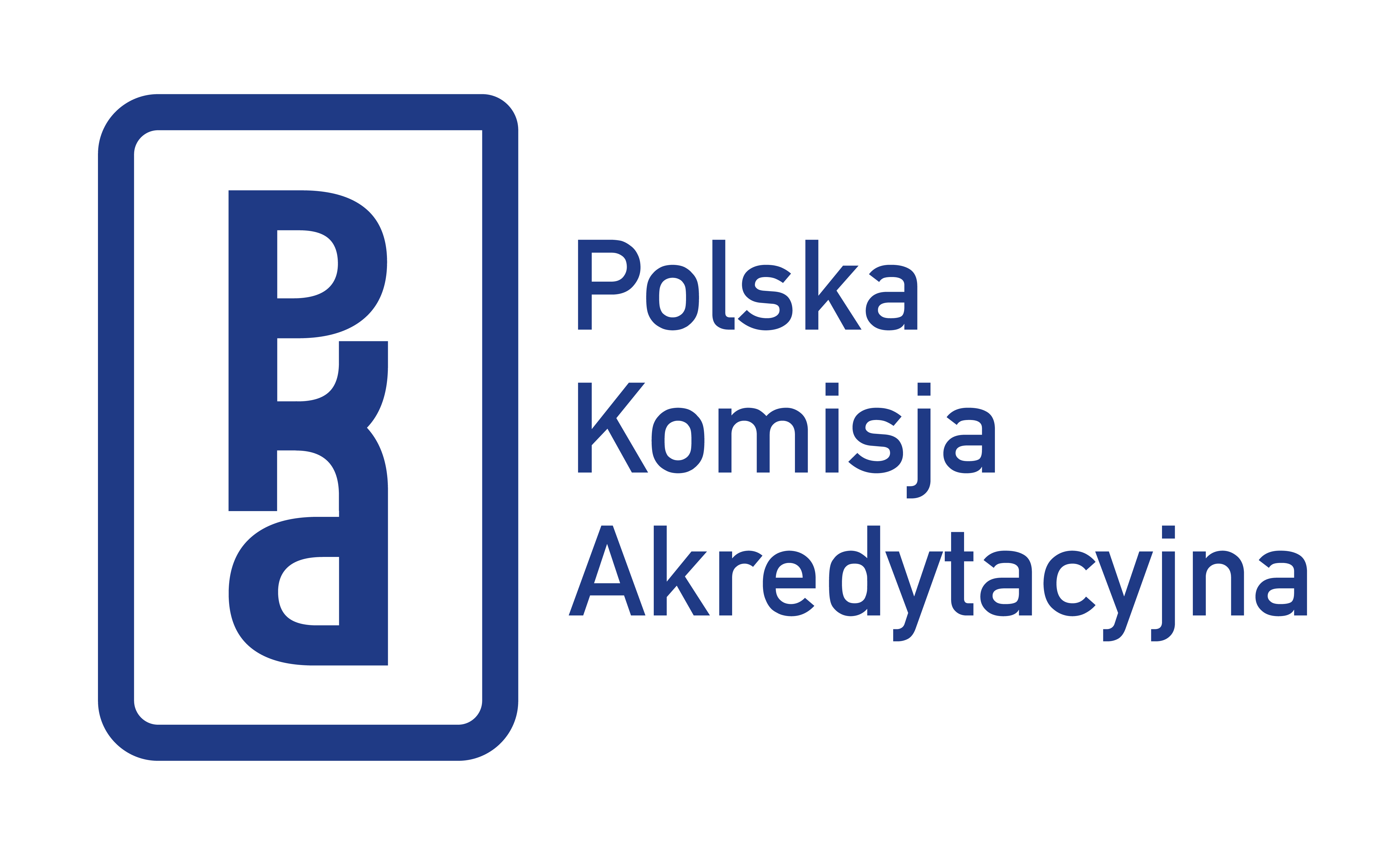 www.pka.edu.plNazwa kierunku studiówPoziom studiów(studia I stopnia/studia II stopnia/jednolite studia magisterskie)Profil studiówpraktycznypraktycznyForma studiów (stacjonarne/niestacjonarne)Nazwa dyscypliny, do której został przyporządkowany kierunek,Liczba semestrów i liczba punktów ECTS konieczna do ukończenia studiów na danym poziomie określona w programie studiówWymiar praktyk zawodowych /liczba punktów ECTS przyporządkowanych praktykom zawodowym (jeżeli program kształcenia na tych studiach przewiduje praktyki)Specjalności / specjalizacje realizowane w ramach kierunku studiówTytuł zawodowy nadawany absolwentomStudia stacjonarneStudia niestacjonarneLiczba studentów kierunkuLiczba godzin zajęć z bezpośrednim udziałem nauczycieli akademickich lub innych osób prowadzących zajęcia i studentów Liczba punktów ECTS objętych programem studiów uzyskiwana w ramach zajęć z bezpośrednim udziałem nauczycieli akademickich lub innych osób prowadzących zajęcia i studentówŁączna liczba punktów ECTS przyporządkowana zajęciom kształtującym umiejętności praktyczneLiczba punktów ECTS objętych programem studiów uzyskiwana w ramach zajęć do wyboruDzień 1 (data)Dzień 1 (data)Dzień 1 (data)Dzień 1 (data)Dzień 1 (data)Godz. Opis zdarzenia LogistykaLogistykaUczestnicy spotkania po stronie PKA (skład zespołu oceniającego podany powyżej)Godz. Opis zdarzenia LogistykaLogistykaPrzedstawiciele Uczelni (proszę wypełnić tabelę zgodnie z informacjami dotyczącymi poszczególnych spotkań)8:00Wyjazd z hotelutransport (do uzgodnienia)transport (do uzgodnienia)8:30Spotkanie z Władzami Uczelni w celu przedstawienia szczegółowego harmonogramu wizytacji oraz zapoznania się członków zespołu oceniającego z najistotniejszymi problemami dotyczącymi roli, jaką przypisują Władze Uczelni ocenianemu kierunkowi w realizacji strategii Uczelni.RektoratRektoratWładze Uczelni (proszę określić skład personalny uczestników spotkania ze strony Uczelni) 9:00Spotkanie z zespołem przygotowującym raport samooceny, w tym także osobami odpowiedzialnymi za konstrukcję programu studiów (koncepcję, cele kształcenia i efekty uczenia się), realizację programu studiów, w tym praktyki zawodowe, system weryfikacji efektów uczenia się, umiędzynarodowienie procesu kształcenia na kierunku, wsparcie w procesie kształcenie studentów, osób z niepełnosprawnościami, współpracę z otoczeniem społeczno-gospodarczym.zespół oceniający przez całą wizytację zespół oceniający odbywa spotkania wspólne w tym samym pomieszczeniu  (nr sali)zespół oceniający przez całą wizytację zespół oceniający odbywa spotkania wspólne w tym samym pomieszczeniu  (nr sali)zespół przygotowujący raport samooceny, osoby odpowiedzialne za kierunek, w tym praktyki zawodowe, umiędzynarodowienie, współpracę z otoczeniem-społeczno-gospodarczym, wsparcie studentów, maks. 15 osób(proszę określić skład personalny uczestników spotkania ze strony Uczelni)11:00Hospitacja zajęć dydaktycznych/Ocena prac dyplomowych i etapowych/Aktualizacja raportu (wybrane zajęcia hospitowane są jednocześnie przez dwóch członków zespołu oceniającego).wg rozkładu zajęć w dniu wizytacjiwg rozkładu zajęć w dniu wizytacjiproszę wskazać osobę odpowiedzialną za pilotowanie zespołu oceniającego (imię i nazwisko, funkcja)13:00Lunch (tylko zespół oceniający) (miejsce do uzgodnienia) (miejsce do uzgodnienia)14:00Spotkanie ze studentami, Samorządem Studenckim oraz przedstawicielami studenckiego ruchu naukowego.zespół oceniający przez całą wizytację zespół oceniający odbywa spotkania wspólne w tym samym pomieszczeniu  (nr sali)zespół oceniający przez całą wizytację zespół oceniający odbywa spotkania wspólne w tym samym pomieszczeniu  (nr sali)przedstawiciele studentów ocenianego kierunku ze wszystkich roczników, profili, poziomów i form studiów maks. 15 osób; przedstawiciele studentów powinni zostać wskazani w uzgodnieniu z Samorządem Studenckim(proszę określić skład personalny uczestników spotkania ze strony Uczelni)15:00Spotkanie z nauczycielami akademickimi prowadzącymi zajęcia na ocenianym kierunku studiów i realizującymi badania naukowe.zespół oceniający przez całą wizytację zespół oceniający odbywa spotkania wspólne w tym samym pomieszczeniu  (nr sali)zespół oceniający przez całą wizytację zespół oceniający odbywa spotkania wspólne w tym samym pomieszczeniu  (nr sali)przedstawiciele nauczycieli akademickich prowadzących zajęcia na ocenianym kierunku studiów i realizujących badania naukowe maks. 15 osób; nie powinny to być osoby, które brały udział w spotkaniu z zespołem przygotowującym raport samooceny oraz osoby pełniące w Uczelni funkcje kierownicze (proszę określić skład personalny uczestników spotkania ze strony Uczelni)16:00Spotkanie z przedstawicielami otoczenia społeczno-gospodarczego, w tym pracodawcami oferującymi praktyki zawodowe dla studentów ocenianego kierunkuzespół oceniający przez całą wizytację zespół oceniający odbywa spotkania wspólne w tym samym pomieszczeniu  (nr sali)zespół oceniający przez całą wizytację zespół oceniający odbywa spotkania wspólne w tym samym pomieszczeniu  (nr sali)przedstawiciele otoczenia społeczno-gospodarczego, w tym pracodawcy oferujący praktyki zawodowe dla studentów ocenianego kierunku maks. 15 osób(proszę określić skład personalny uczestników spotkania oraz nazwy reprezentowanych instytucji)17:00Spotkanie zespołu oceniającego1. Podsumowanie przebiegu spotkań w kontekście sformułowanych przez zespół oceniający pytań i wątpliwości, w odniesieniu do spełnienia kryteriów i standardów oceny.2. Wstępna ocena spełnienia kryteriów.3. Sporządzenie zestawienia pytań i wątpliwości, które nadal powinny zostać wyjaśnione.4. Uzupełnienie wstępnego raportu w zakresie ustaleń poczynionych w trakcie spotkań.zespół oceniający przez całą wizytację zespół oceniający odbywa spotkania wspólne w tym samym pomieszczeniu  (nr sali)zespół oceniający przez całą wizytację zespół oceniający odbywa spotkania wspólne w tym samym pomieszczeniu  (nr sali)19:00Zakończenie 1 dnia wizytacji – wyjazd do hotelutransport (do uzgodnienia)transport (do uzgodnienia)Dzień 2 (data)Dzień 2 (data)Dzień 2 (data)Dzień 2 (data)Dzień 2 (data)Godz. Opis zdarzenia Opis zdarzeniaLogistykaUczestnicy spotkania po stronie PKA (skład zespołu oceniającego podany powyżej)Godz. Opis zdarzenia Opis zdarzeniaLogistykaPrzedstawiciele Uczelni (prosimy o wypełnianie w tabeli zgodnie z informacjami dotyczącymi poszczególnych spotkań)8:00Wyjazd z hoteluWyjazd z hotelutransport (do uzgodnienia)8:30Spotkanie z osobami odpowiedzialnymi za doskonalenie jakości na ocenianym kierunku, funkcjonowanie wewnętrznego systemu zapewniania jakości kształcenia oraz publiczny dostęp do informacji o programie studiów, warunkach jego realizacji i osiąganych rezultatach.Spotkanie z osobami odpowiedzialnymi za doskonalenie jakości na ocenianym kierunku, funkcjonowanie wewnętrznego systemu zapewniania jakości kształcenia oraz publiczny dostęp do informacji o programie studiów, warunkach jego realizacji i osiąganych rezultatach.zespół oceniający przez całą wizytację zespół oceniający odbywa spotkania wspólne w tym samym pomieszczeniu  (nr sali)osoby odpowiedzialne za doskonalenie jakości na ocenianym kierunku, funkcjonowanie WSZJK oraz publiczny dostęp do informacji maks. 6 osób(proszę określić skład personalny uczestników spotkania ze strony Uczelni oraz pełnione przez te osoby funkcje)9:30Wizytacja bazy dydaktycznej, uczelnianej i pozauczelnianej, wykorzystywanej do realizacji zajęć na ocenianym kierunku studiów, ze szczególnym uwzględnieniem bazy naukowej oraz biblioteki.Wizytacja bazy dydaktycznej, uczelnianej i pozauczelnianej, wykorzystywanej do realizacji zajęć na ocenianym kierunku studiów, ze szczególnym uwzględnieniem bazy naukowej oraz biblioteki.zespół oceniający w pełnym składzie wizytuje bazę dydaktyczną wg kolejności obiektów,wyznaczonej przez przewodniczącego zespołu oceniającegoproszę wskazać osobę odpowiedzialną za pilotowanie zespołu oceniającego (imię i nazwisko, funkcja)11:00Hospitacja zajęć dydaktycznych/Ocena prac etapowych i dyplomowych/Praca własna nad raportemHospitacja zajęć dydaktycznych/Ocena prac etapowych i dyplomowych/Praca własna nad raportemzgodnie z listą wytypowanych prac do ocenyproszę wskazać osobę odpowiedzialną za pilotowanie zespołu oceniającego (imię i nazwisko, funkcja)11:00Hospitacja zajęć dydaktycznych/Ocena prac etapowych i dyplomowych/Praca własna nad raportemHospitacja zajęć dydaktycznych/Ocena prac etapowych i dyplomowych/Praca własna nad raportemwg rozkładu zajęć w dniu wizytacjiproszę wskazać osobę odpowiedzialną za pilotowanie zespołu oceniającego (imię i nazwisko, funkcja)13:00Spotkanie podsumowujące zespołu oceniającego w celu dokonania ostatecznej oceny spełnienia kryteriów oraz sformułowania zaleceń i rekomendacji.Spotkanie podsumowujące zespołu oceniającego w celu dokonania ostatecznej oceny spełnienia kryteriów oraz sformułowania zaleceń i rekomendacji.zespół oceniający przez całą wizytację zespół oceniający odbywa spotkania wspólne w tym samym pomieszczeniu  (nr sali)14:00Spotkanie końcowe z Władzami Uczelni poświęcone podsumowaniu wizytacji oraz przedstawieniu przebiegu dalszych etapów postępowania oceniającego.Spotkanie końcowe z Władzami Uczelni poświęcone podsumowaniu wizytacji oraz przedstawieniu przebiegu dalszych etapów postępowania oceniającego.RektoratWładze Uczelni (proszę określić skład personalny uczestników spotkania ze strony Uczelni) 15:00Zakończenie wizytacji Zakończenie wizytacji Zakończenie wizytacji Zakończenie wizytacji Nazwa przedmiotu/modułu kształcenia, forma zajęć: wykład, ćwiczenia, konwersatorium, laboratorium, lektorat języka obcego itp.Tytuł naukowy/stopień naukowy, imię i nazwisko nauczyciela akademickiego prowadzącego zajęciaRok akademickiKierunek /specjalność/forma studiów (stacjonarne/niestacjonarne)/ poziom studiów/rok studiów/semestrOcena:Ocena:a. formy prac etapowychb. zgodności tematyki prac 
z sylabusem przedmiotu/modułu kształceniad. poprawności doboru metod weryfikacji efektówe. zasadność ocenyImię i nazwisko absolwenta
(numer albumu)Poziom studiów (studia pierwszego/drugiego stopnia/ jednolite magisterskieForma (stacjonarne/niestacjonarne)Kierunek / specjalnośćTytuł pracy dyplomowejTytuł naukowy/stopień naukowy, imię 
i nazwisko opiekuna pracy dyplomowej oraz ocena pracy dyplomowej wystawiona przez opiekunaTytuł naukowy/stopień naukowy, imię 
i nazwisko recenzenta oraz ocena pracy dyplomowej wystawiona przez recenzentaŚrednia ze studiówOcena z egzaminu dyplomowegoOcena końcowa na dyplomiePytania zadane na egzaminie dyplomowymTyp (charakter pracy) i krótki opis zawartościOcena spełniania przez pracę dyplomową wymagań właściwych dla ocenianego kierunku, poziomu kształcenia i profilu praktycznego, z uwzględnieniem:a. zgodności tematu pracy dyplomowej 
z efektami uczenia się dla ocenianego kierunku studiów oraz jego zakresem TAK/NIEb. zgodności treści i struktury pracy 
z tematemTAK/NIEc. poprawności stosowanych metod, poprawności terminologicznej oraz językowo-stylistycznejTAK/NIEd. doboru piśmiennictwa wykorzystanego w pracyTAK/NIECzy praca spełnia wymagania właściwe dla prac inżynierskich, w przypadku studiów prowadzących do uzyskania tytułu zawodowego inżyniera lub magistra inżynieraTAK/NIE/NIE DOTYCZYZasadność ocen pracy dyplomowej, wystawionych przez opiekuna oraz recenzentaNazwa zajęć lub grupy zajęć/ poziom studiów/ rok studiówImię i nazwisko, tytuł zawodowy /stopień naukowy/tytuł naukowy nauczyciela akademickiegoUzasadnienie Nazwa zajęć/ grupy zajęć, forma zajęć (wykład, ćwiczenia, konwersatorium, laboratorium, lektorat języka obcego itp.)Tytuł naukowy/stopień naukowy, imię i nazwisko nauczyciela akademickiego prowadzącego zajęciaSpecjalność/forma (stacjonarne/ niestacjonarne) rok/semestr/grupaData, godzina, sala odbywania się zajęćKierunek /specjalnośćLiczba studentów zapisanych na zajęcia/obecnych na zajęciachTemat hospitowanych zajęć Ocena:Ocena:a. formy realizacji zajęć i kontaktu nauczyciela akademickiego prowadzącego zajęcia z grupąb. zgodności tematyki zajęć 
z sylabusem przedmiotu/modułu zajęćc. przygotowania nauczyciela akademickiego do zajęćd. poprawności doboru metod dydaktycznyche. poprawności doboru materiałów dydaktycznychf. wykorzystywanej infrastruktury dydaktycznej, technologii informacyjnej, dostępu do aparatury itp.